Skogmus – Mai 2019
HeiHåper alle hadde en fin påske. I april fikk vi laget litt påskepynt, sådd karse og kost oss med mye utelek. Så lenge været er så fint som det var i april er vi ofte ute både om formiddagen og ettermiddagen. Barna trives veldig godt i sandkassen, på sklia og i huska. Av og til spiller vi musikk ute, og da danser skogmusbarna som bare det. Vi hadde også barnas dugnad før påskeferien. Vi rakte, kostet og gjorde uteplassen vårfin. Takk for supert oppmøte på påskefrokosten. Veldig koselig at alle hadde mulighet til å delta. I mai håper vi på fler varme vårdager og mye utelek. På turdagene går vi fast til gapahuken. Barna liker å utforske skogen rundt gapahuken, og her finner alle fysiske utfordringer tilpasset sitt eget nivå. Hvis været er godt tar vi med oss lunsjen på tur. Denne månedens snakkepakke er fabelen om Løven og musa. Denne fabelen handler om at små kan hjelpe de store, og at man skal sette pris på hverandres ulike kvaliteter. 13.mai arrangerer vi dugnad i barnehagen. Mer info kommer.Fint hvis dere smører barna med solkrem før de kommer i barnehagen, og tar med egen solkrem så vi kan smøre de iløpet av dagen. 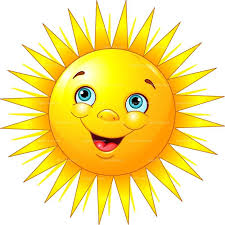 Wibecke og TrineMANDAGTIRSDAGONSDAGTORSDAGFREDAG29.Møtedag30.Vi leker ute og inne i barnehagen01.Barnehagen er stengt02.Tur til gapahuken03.Vi leker ute og inne i barnehagen06.Møtedag07.Vi leker ute og inne i barnehagen08.Vi lager vindmøller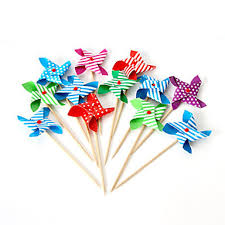 09.Tur til gapahuken10.Vi feirer Christian som fyller 2 år 11.mai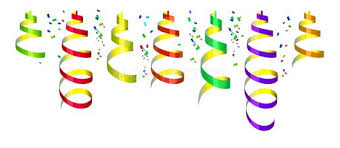 Fellessamling på Ekorn13.Møtedag 14.Vi leker ute og inne i barnehagen15.Vi lager vår egen 17.mai sløyfe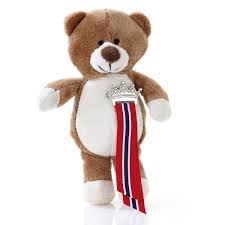 16.Tur til gapahuken17.Barnehagen er stengt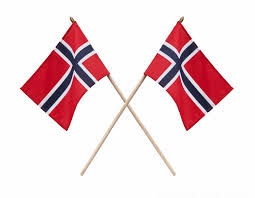 20.DUGNADInfo kommer21.Vi leker ute og inne i barnehagen22.Ansiktsmaling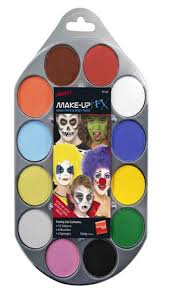 23.Tur til gapahuken24.Fellessamling på Grevling